Punctuation Activity(Assessment Focus AF6: Writing with accurate punctuation.)Scenario: You have been given a news article taken from the local paper. All of the punctuation has been removed. You have to re-punctuate the article using the punctuation marks below.Full Stops .Commas , Colons : Semi-Colons ;Question marks? Quotation marks “text”Apostrophes ‘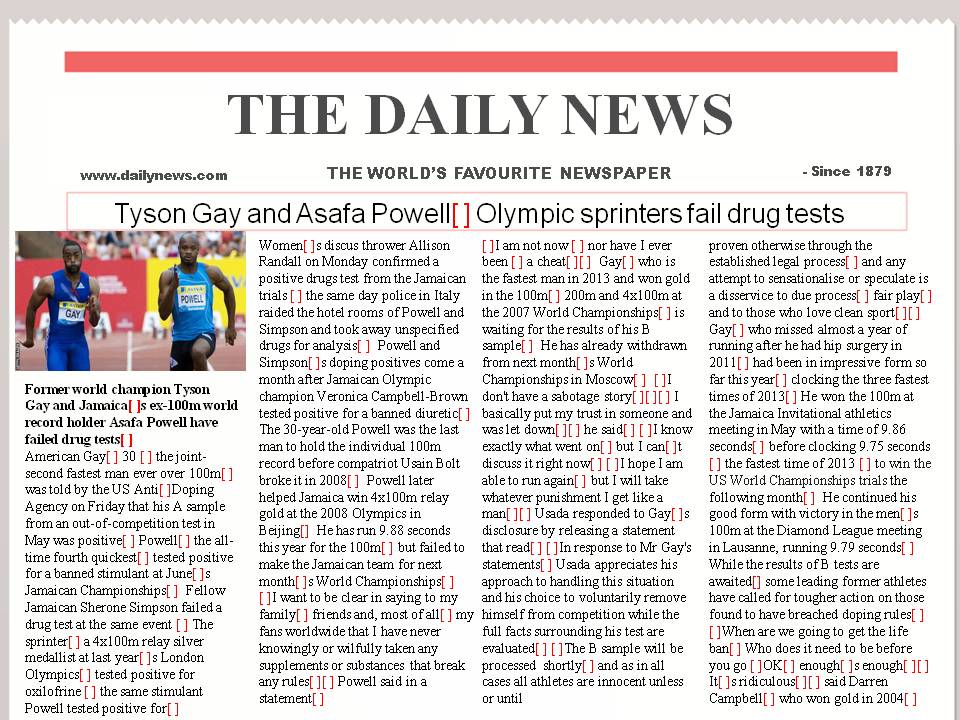 